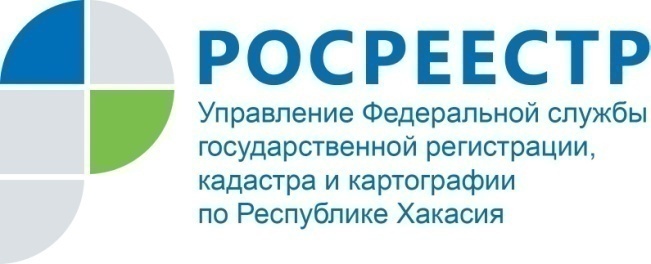 ПРЕСС-РЕЛИЗКадастровая палата оказывает консультационные услугиКадастровая палата по Республике Хакасия напоминает гражданам о возможности обратиться в учреждение за получением консультационных услуг по подготовке договоров на виды сделок, не требующих нотариального удостоверения. К ним относятся договоры купли-продажи недвижимого имущества; договоры дарения недвижимого имущества; договоры аренды недвижимости.Консультации Кадастровой палаты пользуются спросом у граждан, поскольку их оказывают специалисты, имеющие многолетний опыт работы в сфере недвижимости, что гарантирует качественную подготовку необходимых документов.Нельзя не отметить также и скорость оказания данного вида услуг. Пока вы оплачиваете услугу, Ваш договор уже готовится! Таким образом, интересующие Вас документы вы получите уже в день обращения.Подробнее с информацией об услугах, а также тарифах на их оказание можно ознакомиться на сайте www.kadastr.ru в разделе "Деятельность" - "Консультационные услуги", предварительно выбрав регион Республика Хакасия. Также по вопросам, связанным с составлением договоров и платным консультированием, можно обратиться по телефону 8 (3902) 35-84-96.О Федеральной кадастровой палатеФедеральная кадастровая палата (ФГБУ «ФКП Росреестра») – подведомственное учреждение Федеральной службы государственной регистрации, кадастра и картографии (Росреестр). Федеральная кадастровая палата реализует полномочия Росреестра в сфере регистрации прав на недвижимое имущество и сделок с ним, кадастрового учета объектов недвижимости и кадастровой оценки в соответствии с законодательством Российской Федерации.ФГБУ «ФКП Росреестра» образовано в 2011году в результате реорганизации региональных Кадастровых палат в филиалы Федеральной кадастровой палаты во всех субъектах Российской Федерации (всего 81 филиал). Директор ФГБУ «ФКП Росреестра» - Литвинцев Константин Александрович.Директор филиала ФГБУ «ФКП Росреестра» по Республике Хакасия Старунская Вера Ивановна.Контакты для СМИЕлена ФилатоваНачальник отдела контроля и анализа деятельности8 (3902) 35 84 96 (доб.2214)fgu19@19.kadastr.ru www.fkprf655017, Абакан, улица Кирова, 100, кабинет 105.